Datum  	Liebe(r) Eltern/Vormund:Im vergangenen Frühjahr wurde Ihr Kind, __________________ im New York State Leistungstest für Englisch als Zweitsprache (NYSESLAT)  geprüft um seine Sprachkenntnisse in Englisch zu ermitteln. Ihr Kind erzielte die ______________	  Stufe auf dem NYSESLAT, und zeigt damit an, daß es weiterhin berechtigt ist, Englischlerner Services (ELL) zu erhalten, nach Verordnung der Bildungskommission Teil 154.  Ihr Kind wird in dem ELL Programm verbleiben in welchem es zur Zeit immatrikuliert ist.  In Studien wurde nachgewiesen, daß man ein ausgewähltes Programm nicht ändern soll, außer es ist unbedingt notwendig. Wenn ein Schüler in einem Programm ohne Umstellung verbleibt, dann führt diese Kontinuität zu größerem Erfolg. Für weitere Fragen wenden Sie sich bitte on 	auf	. Wir freuen uns darauf Ihrem Kind bei der Entwicklung seiner Englischkenntnisse zu helfen. Mit freundlichen Grüßen,Schulleiter oder Beauftragte(r)ELL CONTINUED ELIGIBILITY LETTER--SCHOOL MUST MAINTAIN COPY IN STUDENT'S CUMULATIVE RECORD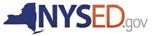 